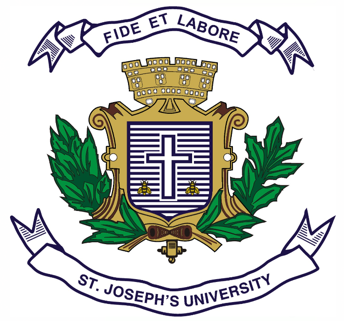 ST. JOSEPH’S UNIVERSITY, BENGALURU -27Open Elective – I SEMESTERSEMESTER EXAMINATION: OCTOBER 2023(Examination conducted in November /December 2023)ZOOE2: Indian Wildlife Biology(For current batch students only)Time: 2 Hours			 			                             Max Marks: 60This paper contains FOUR printed pages and FOUR partsPART-AAnswer ALL the questions.                                                                           20 X 1 = 20The RAMSAR wetland site present in Karnataka is Pala wetland (True/False)United Nations Environmental Program is the expansion of UNEP (True/False)Himalayas, Indo-Burma Region, ____________& Sundaland are examples of  Biodiversity Hotspots “The Conservation of one species indirectly conserves and protects other species.” This definition best describes ______(flagship species/ Keystone species)Nagarahole National Park is located in Karnataka (True/False)Bannerghatta national park is an important wildlife corridor for elephant (True/False)Runn of Kutch Biosphere reserve is located in Kerala (True/False)Lake Chilka is located in ___________Horticultural practices and agriculture are not permitted in eco sensitive zones (True/False)_______________is the current Union Minister for the Ministry of Environment, Forest and Climate ChangeIdentify the class to which the animal belongs to      Identify the animal based on pugmark/ fecal pellet PART - BAnswer any FIVE of the following questions.                                                5 X 2 = 10What is a threatened species? Give two examples.Mention two ways in which common people can participation in Conservation.What are the criteria for qualifying an area as a Biodiversity Hotspot.List four national parks found in KarnatakaHow are mammals different from reptiles?What is community forestry?Write a note on competition with an examplePART - CAnswer any TWO of the following questions.                                               2 X 5 = 10List some Salient Features of Wildlife Protection Act​, 1972.Write a short note on mutualism and predation.Briefly explain Climate change. How does it affect biodiversity?Write a note on cheetah re-introduction in India. PART - DAnswer any TWO of the following questions.                                               2 X 10 = 20Describe In-situ and ex-situ conservation methods for wildlife conservation with examples.Animals communicate in various ways among individuals of the same species or different species. Summarize the types with examples. Explain Keystone species and umbrella species with examples***********11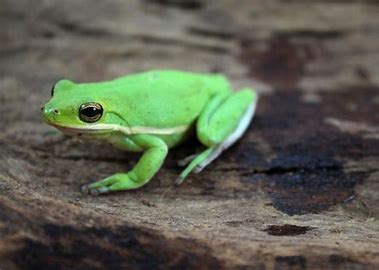 AmphibiaMammaliaReptiliaAvesOsteichthyes12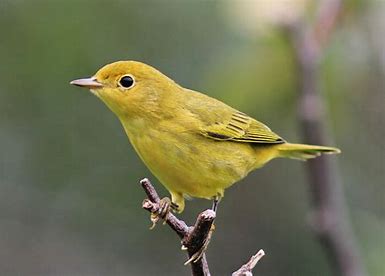 AmphibiaMammaliaReptiliaAvesOsteichthyes13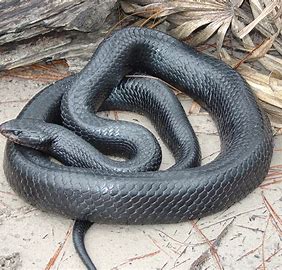 AmphibiaMammaliaReptiliaAvesOsteichthyes14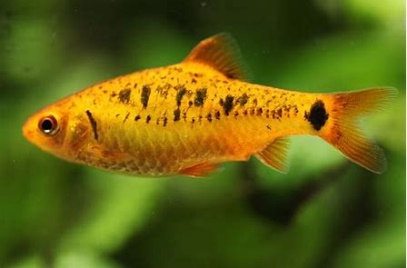 AmphibiaMammaliaReptiliaAvesOsteichthyes15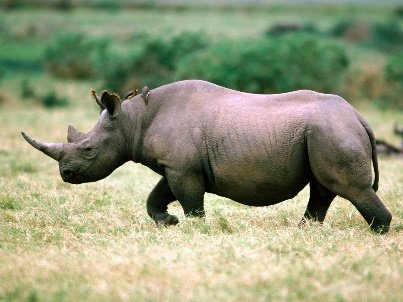 AmphibiaMammaliaReptiliaAvesOsteichthyes16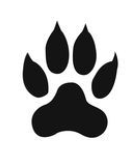 TigerLionJaguarcat17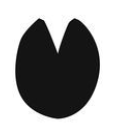 CowHorseRabbit Pig 18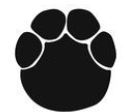 GorillaRat Hippopotamus Elephant19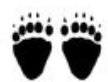 HumanBearDeerCow 20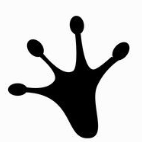 FrogHenRatAves